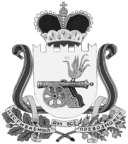 ВЯЗЕМСКИЙ РАЙОННЫЙ СОВЕТ ДЕПУТАТОВРЕШЕНИЕот 29.03.2023 № 33	Заслушав отчет начальника финансового управления Администрации муниципального образования «Вяземский район» Смоленской области о проделанной работе, Вяземский районный Совет депутатов РЕШИЛ: 	Отчет финансового управления Администрации муниципального образования «Вяземский район» Смоленской области за 2022 год утвердить и признать деятельность финансового управления Администрации муниципального образования «Вяземский район» Смоленской области удовлетворительной.Председатель Вяземского районного Совета депутатов                                                       В. М. НикулинОб отчете финансового управления Администрации муниципального образования «Вяземский район» Смоленской области за 2022 год